                                                                                                                            Проект № 27/___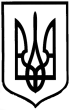 СТАРОБІЛЬСЬКА РАЙОННА РАДАЛУГАНСЬКОЇ ОБЛАСТІСЬОМОГО СКЛИКАННЯДВАДЦЯТЬ СЬОМА СЕСІЯРішеннявід __________ 2018 р.                м. Старобільськ                            № 27/____Про припинення Комунальної    установи «Старобільський районний центр первинної медико-санітарної допомоги» Старобільської районної  ради шляхом перетворення в Комунальне некомерційне підприємство «Старобільський районний центр первинної медико-санітарної допомоги» Старобільської районної радиВідповідно до пункту 20 частини 1 статті 43 Закону України «Про місцеве самоврядування в Україні», законів України «Про державні фінансові гарантії медичного обслуговування населення», «Основи законодавства України про охорону здоров’я», «Про внесення змін до деяких законодавчих актів України щодо удосконалення законодавства з питань діяльності закладів охорони здоров’я», враховуючи розпорядження Кабінету Міністрів України від 30.11.2016 р. № 1013-р «Про схвалення Концепції реформи фінансування охорони здоров’я», методичні рекомендації з питань перетворення закладів охорони здоров’я бюджетних установ у комунальні некомерційні підприємства, керуючись статтями 52, 53, 54, 78, 137 Господарського кодексу України, статтями 104-108 Цивільного кодексу України, з метою реорганізації первинного рівня надання медичної допомоги, районна рада ВИРІШИЛА:1.Припинити Комунальну установу «Старобільський районний центр первинної медико-санітарної допомоги» Старобільської районної ради шляхом перетворення в Комунальне некомерційне підприємство «Старобільський районний центр первинної медико-санітарної допомоги» Старобільської районної ради. 2. Встановити, що Комунальне некомерційне підприємство  «Старобільський районний центр первинної медико-санітарної допомоги» Старобільської районної ради є правонаступником Комунальної установи  «Старобільський районний центр первинної медико-санітарної допомоги».3. Визнати Комунальне некомерційне підприємство «Старобільський районний центр первинної медико-санітарної допомоги» Старобільської районної ради таким, що не підлягає в подальшому приватизації.4. Встановити, що строк пред’явлення вимог кредиторами до Комунальної установи «Старобільський районний центр первинної медико-санітарної допомоги» Старобільської районної ради складає 2 (два) місяці з дня оприлюднення цього рішення «Про припинення Комунальної установи  «Старобільський районний центр первинної медико-санітарної допомоги» Старобільської районної ради в Комунальне некомерційне підприємство «Старобільський районний центр первинної медико-санітарної допомоги» Старобільської районної ради. 5. Затвердити склад комісії з припинення Комунальної установи «Старобільський районний центр первинної медико-санітарної допомоги» Старобільської районної ради шляхом перетворення в Комунальне некомерційне підприємство «Старобільський районний центр первинної медико-санітарної допомоги» Старобільської районної ради (додається). До комісії з перетворення переходять повноваження з управління підприємством. 6. Зобов’язати головного лікаря Комунальної установи  «Старобільський районний центр первинної медико-санітарної допомоги», голову комісії  (Антоненко О.Р.) протягом трьох днів з моменту прийняття цього рішення подати державному реєстратору заяви про початок процедури перетворення. Процедуру перетворення комунальної установи провести відповідно до чинного  законодавства.7. Контроль за виконанням даного рішення покласти на постійні комісії районної ради з питань соціально-гуманітарного розвитку та з питань бюджету фінансів та комунальної власності. Голова районної ради                                                                    М.О. Кулачка